Кластер — это графическая форма организации информации, когда выделяются основные смысловые единицы, которые фиксируются в виде схемы с обозначением всех связей между ними. Он представляет собой изображение, способствующее систематизации и обобщению учебного материала. Развитие навыков письменной речи c помощью технологии «критического мышления»Учим детей задавать вопросы. Примеры и приемы работыRAFT-технология как один из приемов развития критического мышления
Обсудить статью (уже 6 коммент.) 
Опубликовать свой материал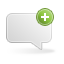 Кластер как один из методов критического мышленияСовременная система образования ориентирована на формирование у учеников самостоятельного мышления. Критическое мышление является педагогической технологией, стимулирующей интеллектуальное развитие учащихся. Кластер — один из его методов (приемов).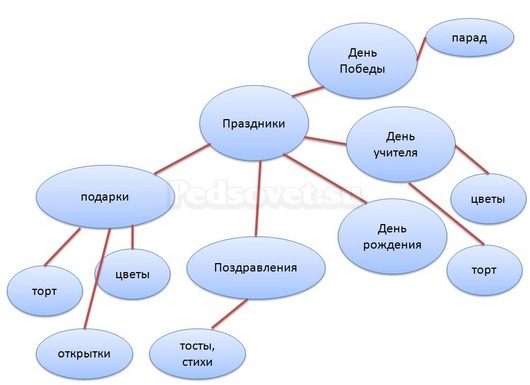 К особенностям критического мышления относят наличие трех стадий:вызов,осмысление,рефлексия.На первом этапе происходит активизация, вовлечение всех участников коллектива в процесс. Целью является воспроизведение уже имеющихся знаний по данной теме, формирование ассоциативного ряда и постановка вопросов, на которые хочется найти ответы. На фазе осмысления организуется работа с информацией: чтение текста, обдумывание и анализ полученных фактов. На стадии рефлексии полученные знания перерабатываются в результате творческой деятельности и делаются выводы.Прием кластера может применяться на любой из стадий.На этапе вызова дети высказывают и фиксируют все имеющиеся знания по теме, свои предположения и ассоциации. Он служит для стимулирования познавательной деятельности школьников, мотивации к размышлению до начала изучения темы.На стадии осмысления использование кластера позволяет структурировать учебный материал.На стадии рефлексии метод кластера выполняет функцию систематизирования полученных знаний.Возможно применение кластера на протяжении всего урока, в виде общей стратегии занятия, на всех его стадиях. Так, в самом начале дети фиксируют всю информацию, которой они владеют. Постепенно, в ходе урока, в схему добавляются новые данные. Желательно выделять их другим цветом. Данный прием развивает умение предполагать и прогнозировать, дополнять и анализировать, выделяя основное.Основные принципы составления кластераКластер оформляется в виде грозди или модели планеты со спутниками. В центре располагается основное понятие, мысль, по сторонам обозначаются крупные смысловые единицы, соединенные с центральным понятием прямыми линиями. Это могут быть слова, словосочетания, предложения, выражающие идеи, мысли, факты, образы, ассоциации, касающиеся данной темы. И уже вокруг «спутников» центральной планеты могут находиться менее значительные смысловые единицы, более полно раскрывающие тему и расширяющие логические связи. Важно уметь конкретизировать категории, обосновывая их при помощи мнений и фактов, содержащихся в изучаемом материале.Правила оформления кластера на урокеВ зависимости от способа организации урока, кластер может быть оформлен на доске, на отдельном листе или в тетради у каждого ученика при выполнении индивидуального задания. Составляя кластер, желательно использовать разноцветные мелки, карандаши, ручки, фломастеры. Это позволит выделить некоторые определенные моменты и нагляднее отобразить общую картину, упрощая процесс систематизации всей информации.Рекомендации по составлению кластераСуществует несколько рекомендаций по составлению кластера. При его создании не стоит бояться излагать и фиксировать все, что приходит на ум, даже если это просто ассоциации или предположения. В ходе работы неверные или неточные высказывания могут быть исправлены или дополнены. Учащиеся могут смело дать волю воображению и интуиции, продолжая работу до тех пор, пока не закончатся все идеи. Не стоит бояться значительного количества смысловых единиц, нужно попытаться составить как можно больше связей между ними. В процессе анализа все систематизируется и станет на свои места.Применение метода кластерМетод кластера может применяться практически на всех уроках, при изучении самых разных тем.Форма работы при использовании данного метода может быть абсолютно любой: индивидуальной, групповой и коллективной. Она определяется в зависимости от поставленных целей и задач, возможностей учителя и коллектива. Допустимо перетекание одной формы в другую. Например, на стадии вызова, это будет индивидуальная работа, где каждый учащийся создает в тетради собственный кластер. По мере поступления новых знаний, в качестве совместного обсуждения пройденного материала, на базе персональных рисунков и с учетом полученных на уроке знаний, составляется общая графическая схема. Кластер может быть использован как способ организации работы на уроке, и в качестве домашнего задания. В последнем случае важно наличие у учащихся определенного опыта в его составлении.ПримерВ качестве примера приведем составление кластера на уроке обществознания при изучении темы «Монархия». В самом начале работы учащиеся высказывают все имеющиеся у них знания по данному вопросу, предположения и ассоциации. Например: форма правления, власть, глава государства, царь, монарх, единовластие. Учитель фиксирует их на доске. Далее следует чтение параграфа из учебника. В ходе ознакомления с материалом (или по результату прочтения), схема дополняется новыми фактами. Учитель дописывает их, используя цветной мел. Итогом урока должен стать анализ полученной картины, с обсуждением верности или неверности первоначальных суждений и обобщением полученной информации.Достоинства и результаты применения приемаПрименение кластера имеет следующие достоинства:он позволяет охватить большой объем информации;вовлекает всех участников коллектива в обучающий процесс, им это интересно;дети активны и открыты, потому что у них не возникает страха ошибиться, высказать неверное суждение.В ходе данной работы формируются и развиваются следующие умения:умение ставить вопросы;выделять главное;устанавливать причинно-следственные связи и строить умозаключения;переходить от частностей к общему, понимая проблему в целом;сравнивать и анализировать;проводить аналогии.Что дает применение метода кластера на уроках детям? Прием кластера развивает системное мышление, учит детей систематизировать не только учебный материал, но и свои оценочные суждения, учит ребят вырабатывать и высказывать свое мнение, сформированное на основании наблюдений, опыта и новых полученных знаний, развивает навыки одновременного рассмотрения нескольких позиций, способности к творческой переработке информации.Выводы. Уроки с применением метода кластера дают ребятам возможность проявить себя, высказать свое видение вопроса, дают свободу творческой деятельности. В целом нетрадиционные технологии, использующиеся в образовательном процессе, повышают мотивацию учащихся, формируют обстановку сотрудничества и воспитывают в детях чувство собственного достоинства, дарят им ощущение творческой свободы.  